УКРАЇНА       ЧЕРНІГІВСЬКА  МІСЬКА  РАДА      ВИКОНАВЧИЙ  КОМІТЕТР І Ш Е Н Н ЯПро присвоєння та зміну поштовихадрес об’єктам нерухомого майнаРозглянувши клопотання керівників підприємств, установ та організацій, звернення фізичних осіб, пропозиції управління архітектури та містобудування міської ради та керуючись статтею 31 Закону України «Про місцеве самоврядування в Україні», постановою Кабінету Міністрів України від 25 травня 2011 року № 559 «Про містобудівний кадастр», Порядком присвоєння та зміни поштових адрес об’єктам нерухомого майна в місті Чернігові, затвердженим рішенням виконавчого комітету Чернігівської міської ради від  21 березня 2011 року № 77, виконавчий комітет міської ради вирішив: 1. Присвоїти поштові адреси:	1.1. Приміщенню косметологічного салону, загальною площею 54,5 кв.м, Сєрик Аліни Володимирівни, реконструйованому із власної квартири № 49 у багатоквартирному житловому будинку № 5 по вулиці Серьожнікова – вулиця Серьожнікова, будинок 5, нежитлове приміщення 12 (скорочена адреса – вул. Серьожнікова, буд. 5-12). 1.2. Власному житловому будинку, загальною площею 77,9 кв.м, Козубова Федора Вікторовича по провулку Подусівському (колишній …), … – провулок …, будинок … (скорочена адреса – провул. …, буд. …).1.3. Власній земельній ділянці (кадастровий № 7410100000:02:046:0632), загальною площею , з побудованим житловим будинком, загальною площею 54,7 кв.м, Мурзи Валентини Федорівни по вулиці …, … – вулиця …, будинок … (скорочена адреса – вул. …, буд. …).1.4. Власній земельній ділянці (кадастровий № 7410100000:02:046:0633), загальною площею , з побудованим житловим будинком, загальною площею 58,5 кв.м, Мурзи Миколи Олександровича по вулиці …, 47 – вулиця …, будинок … (скорочена адреса – вул. …, буд. …).1.5. Ураховуючи договір про поділ об’єкта нерухомості, що є спільною частковою власністю від 19 листопада 2018 року № 766, власній нежитловій будівлі, загальною площею 557,1 кв.м, Лисенка Станіслава Анатолійовича по вулиці Інструментальній, 1 – вулиця Козацька, будинок 54, нежитлове приміщення 1 (скорочена адреса – вул. Козацька, буд. 54-1).1.6. Ураховуючи договір про поділ об’єкта нерухомості, що є спільною частковою власністю від 19 листопада 2018 року № 766, будівлі станції технічного обслуговування автомобілів, загальною площею 699,3 кв.м, Кравченко Ольги Василівни, реконструйованій з власної нежитловій будівлі   № 1 по вулиці Інструментальній – вулиця Козацька, будинок 54, нежитлове приміщення 2 (скорочена адреса – вул. Козацька, буд. 54-2).1.7. Ураховуючи договір про поділ об’єкта нерухомості, що є спільною частковою власністю від 19 листопада 2018 року № 766, нежитловій будівлі, загальною площею 518,4 кв.м, Лазаренка Сергія Васильовича, Свистельник Галини Іванівни по вулиці Інструментальній, 1 – вулиця Козацька, будинок 54, нежитлове приміщення 3 (скорочена адреса – вул. Козацька, буд. 54-3).1.8. Власній земельній ділянці (кадастровий № 7410100000:01:005:5099), загальною площею , та ураховуючи договір про порядок користування будинком між учасниками сумісної часткової власності від 13 грудня 2007 року № 3-2736, власним 2/5 (двом п’ятим) частинам житловому будинку, загальною площею 38,5 кв.м, Серб Світлани Миколаївни по вулиці …, … – вулиця …, будинок … (скорочена адреса – вул. …, буд. …).1.9. Власній земельній ділянці (кадастровий № 7410100000:01:023:5618), загальною площею , Луговської Ірини Іванівни по вулиці …, … – вулиця Слобідська, … (скорочена адреса – вул. …, …).1.10. Житловому будинку, загальною площею 98,3 кв.м, Зарецької Віри Миколаївни, Малого Геннадія Анатолійовича по вулиці …, … – вулиця …, будинок … (скорочена адреса – вул. …, буд. …).1.11. Двокімнатній квартирі, загальною площею 58,8 кв.м, Петрової Алли Степанівни, реконструйованій з власної частини квартири № 3 з прибудовою до неї, розташованої у житловому будинку № … по … – … провулок …, будинок …, квартира … (скорочена адреса – … провул. …, буд. …, кв. …).1.12. 62-квартирному житловому будинку, загальною площею 2910,6 кв.м, з автономним джерелом теплопостачання в кожній квартирі та  приміщеннями соціально-побутового призначення на першому та цокольному поверхах на розі вулиць Красносільського та Андрусенка у першому мікрорайоні житлового району «Масани» (другий пусковий комплекс) (будівельна адреса), збудованого дочірнім підприємством «УкрСіверБуд» закритого акціонерного товариства «ДСК» на замовлення управління капітального будівництва Чернігівської міської ради – вулиця Красносільського, будинок 71б (скорочена адреса – вул. Красносільського,   буд. 71б).	1.13. Багатоквартирному житловому будинку, загальною площею 5475,9 кв.м, з автономним джерелом теплопостачання в кожній квартирі та  господарськими приміщеннями в підвальному поверсі по вулиці  Красносільського (від вулиці Глібова до вулиці Андрусенка між вулицями Красносільського та Незалежності) (будівельна адреса № 2), збудованого дочірнім підприємством «УкрСіверБуд» закритого акціонерного товариства «ДСК» на замовлення Громадської організації «Захист інвестора» – вулиця Красносільського, будинок 45 (скорочена адреса – вул. Красносільського, буд. 45).2. Контроль за виконанням цього рішення покласти на заступника міського голови Атрощенка О. А.Міський голова	                                                                              В. А. АтрошенкоСекретар міської ради                                                                      М. П. Черненок                                           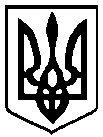 21 грудня 2018 року         м. Чернігів № 660